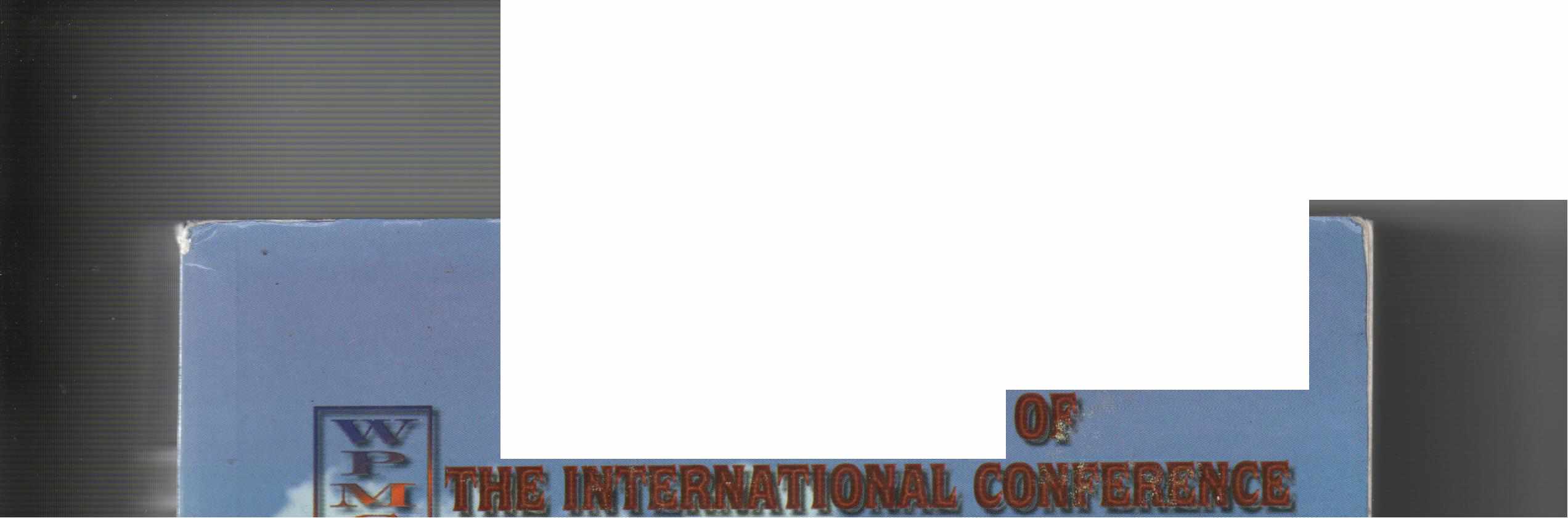 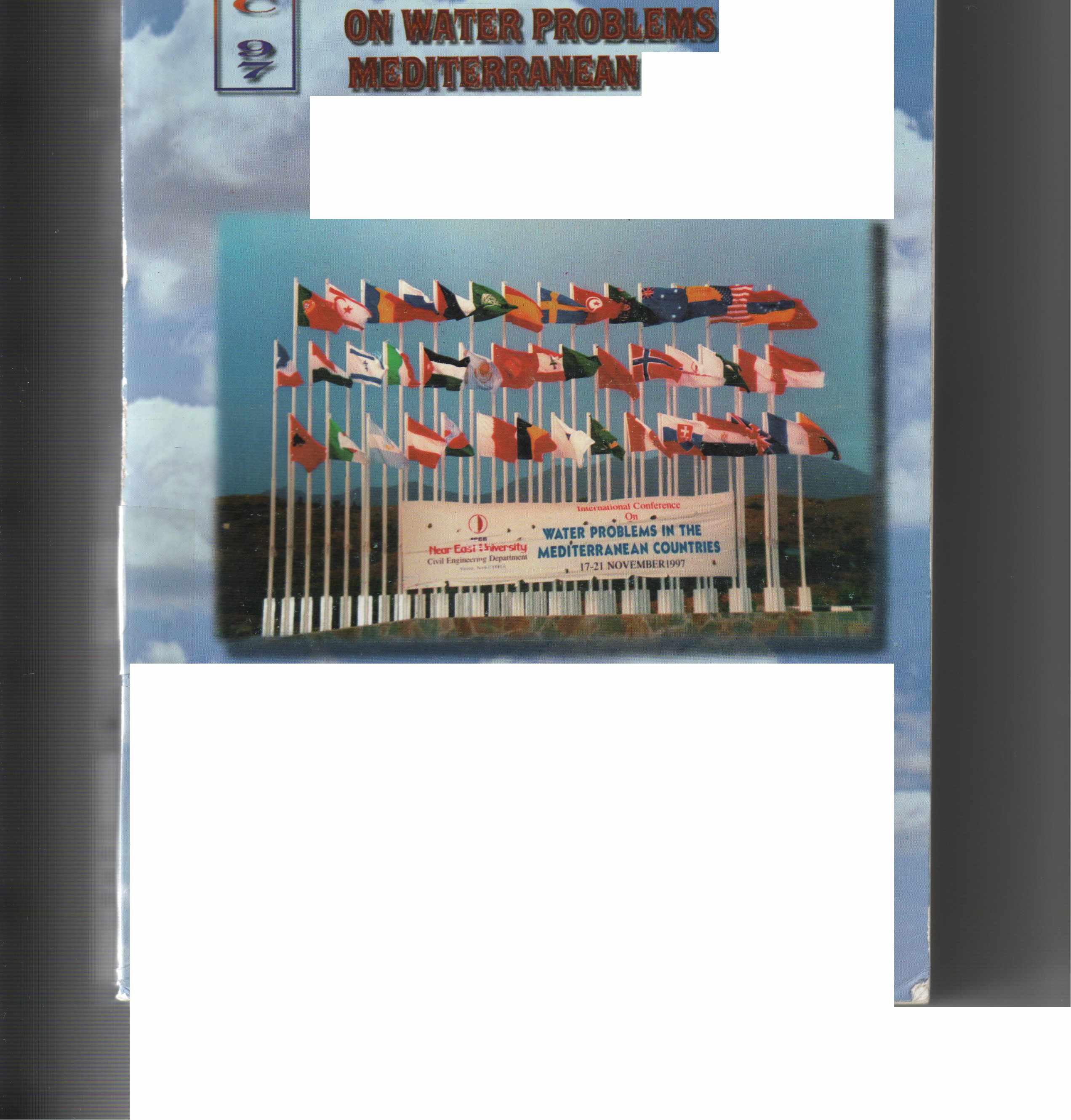 ' ~ ~l -~, . 		:." 	. . 	. ·- ' . ~ f 	'. 	: 	· • 	_ .1 _I -_·1' Hüseyin GÖKÇEKUŞ • Editor Volumel 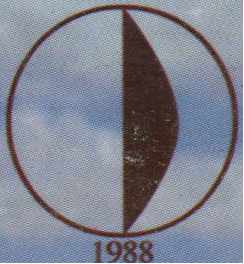 NEAR EAST UNIVERSITY Lefkoşa, Turkish Republic of Northem Cyprus ., 17 - 21 November 1997 PROCEEDINGS OFTHE INTERNATIONAL CONFERENCE1 ON WATER PROBLEMS iN MEDITERRANEAN VOLUME 1 Hüseyin GÖKÇEKUŞ • Editor 1988 NEAR EAST UNIVERSDY LEFKOŞA, Turkish Republic of Northern Cyprus 17-21 NOVEMBER 1997 il JS book is published under the auspices of the Embassy ofthe Republic ofTıırkey d the Ministry for Defence and Foreign Affairs of the Turkislı Repııblic of Northern Cyprus. International Conf erence ·on Water Problems in the Mediterranean Countries Hüseyin GÖKÇEKUŞ • Editor WPMC' 97 Civil Engineering Departmerıt, .. ear East University, Lefkoşa, Turkish Republic of Northern Cyprus. November 17-21, 1997 Volume 1 Organized and Sponsored by: Near East University Co-sponsors of Conference: The Scientific and Technical Research council of Turkey (TUBIT AK) Turkish National Committee on Water Pollution Research and Control (SKATMK) International Research & Application Center far Karst Water Resources (UKAM) lnternational Association of Engineering Geology Turkish National Committee (MJTMK) Turkish National Committec on Coastal Zone Management (KAY) Published By: EDUCATIONAL FOUNDATION OF NEAR EAST UNIVERSITY, Near East University, P.O. Box: 670 Lefkoşa, Turkish Republic of Northern Cyprus. Tel!Fax: 0090 392 223 5427 	Tel: 	0090 392 236 6464 Fax: 0090 392 236 6461 e-mail: ghuseyin@kktc.net Copyright: WPMC' 97. Reproduction of this publication for educatiorıal or other non-commercial purposes is authorized without prior permission from the copyright holder. Reproduction for resale or other commercial purposesis prohibited without prior - written permission of the copyright holder. Citation: Gökçekuş H. (Editor), 1998. Proceedings of the International Conference on Water Problems in the Mediterranean Countries, WPMC' 97, vols. 1 and 2 Educational Foundation of Near East University, Near East University. P.O. Box: 670 Lefkoşa, Turkish Republic of Northern Cyprus, 1354p. 975-8359-00-2 (Complete set of two volumes) 975-8359-•H-O (Volume 1) ISBN: Disclamier: While every eff ort has been made to ensure the accuracy of the information, contained in this publication, the EDUCATIONAL FOUNDATION of NEAR EAST UNIVERSITY will not assume liability for any use made thereof the proceedings and the presentation of the a participating organisations concerning the legal status of any country, territory, or area, or of its authorites, or concerning the delimitation of its frontiers or boundaries. Printed by: Near East University Press. FOREWORD As bcing a member of water suffering countries in Mediterranean region, North Cyprus is welcomc for an İnternational Conference on Water Problerns in the Mediterranean Countries. Thc conference, held in Near East University, Nicosia, North Cyprus, 17-21 Novcmber 1997, brought together more than 300 scientists from 42 countries with different approaches in 182 excellent presentations. The conference aimed to be honored by specialists, administrators or other interested participants to provide a forum for discussions and exchange of experience and the information ofa variety of aspects related to the Water Problems in the Mediterranean Countries. Water resources and hydrology, wastewater management and treatment, surface water and management , groundwater modeling and management, salt water intrusion, water quality, limnology, oceanography, and environmental quality have been discussed in the sessions of the conference. From ıhe discussions at the conference, it is concluded that the Mediterranean region suffers from an imbalance between the demand for fresh water and its supply. it is to be expected that this imbalance will increase unless certain measures, aiming at the sustainability of the water resources, are implemented. This aim will be served by supplying potable water, monitoring and performance assessment of ali water uses, increasing the efficiency of irrigation methods, appropriate use of quality assured models. It is well known that the never-ending water problems of Mediterranean countries cannot be solved by individual studies. In the face of this, the participants are expressed the wish that such an important initiative should not be isolated but should be repeated in the future with the aim of continuing the collaboration to solve the most urgent water problems. As being the initiative of such.an event, we would be very excited and honored to see the succeeding conferences arv' ·· 	·~d to support such courageous attempts. The success of the conference is boun, '.JY the self-sacrificing studies ofa large number of peoplc and institutions. Special thanks are given to the members of the technical and organization committee, the scientific committee, the invited speakers, and participants for their invaluable contributions to the first International Conference on Water Problems in the Mediterranean Countries. 21 December 1998, .Near East University, Nicosia, North Cyprus. Assoc. Prof. Dr. Hüseyin Gökçekuş Chairman TECHNICAL & ORGANIZING COMMITTEE Honorary Chairınan Dr. Suat İ. GÜNSEL President, Near East University, Nicosia - NORTH CYPRUS Chairman Assoc. Prof. Dr. Hüseyin GÖKÇEKUŞ Head, Civil Engineering Department, Near East University, Nicosia - NORTH CYPRUS Meınbers Prof. Dr. DOYURAN, V., Head, Geological Engineering Deparıment, Middle East Technical University, Ankara - TURKEY Prof. Dr. SALİHOGLU, İ Institutc of Marine Sciences, Middlc East Tcchnical Univcrsity, Erdemli - İçel - TURKEY Prof. Dr. ORHON, D., Chairrnan, Turkislı Naıional Cornrnittce on Water Pollution Rcscarclı and Coııtrol & Hcacl, Environmcntal Enginccring Dcpartmcnt, İstanbul Tcchnical Urıivcrsity, İstanbul - TURKEY Prof. Dr. CHENG, A., Civil Enginccring Dcpartmcnt, Dclawarc Univcrsiıy, Ncwark, Dclawarc - USA Prof. Dr. HASSAN, Ü., Vicc Prcsiclcnı, Ncar East University, Nico~ia - NORTH CYPRUS Assoc. Prof. Dr. BEKTAŞ, Ş., Vicc Prcsidcııt, Ncar East Universiıy, Nicosia - NORTH CYPRUS Asst. Prof. ı». ATALAR, C., Civil Eııginccriııg Dcpartmerıt, Ncar East Univcrsity, Nicosia - NORTH CYPRUS Asst, Prof. Dr. OKA YGÜN, M., Civil Eııgiııccring Departmcnı, Ncar r-' ' TJııivcrsity, Nicosia - NORTH CYPRUS SCIENTIFIC COMMITTEE Prof. Dr. AL TINBİLEK, D., General Director, General Directorate of State Hydraulic Works Republic of Turkey Ministry of Energy and Natura! Resources, Ankara - TURKEY Prof. Dr. AL - TURBAK, A., Civil Engineering Department, College of Engineering , King Saud University, Riyadh - SAUDI ARABIA Assoc. Prof. Dr. AVCI, C., Civil Engineering Department, Boğazici University, İstanbul - TURKEY Prof. Dr. BARROCU, G., Department of Tcrritorial Engineering, Sector of Engineering Geology and Geophysics University of Cagliari, Cagliari - ITALY Assoc. Prof. Dr. BERNDTSSON, R., Department of Waıer Resources Engineering, Lund University, Lund - SWEDEN Prof. Dr. BREUCK, W., Head, Laboraıory of Applied Geology and Hydrogeology, University of Gent, Gent - BELGIUM Prof. Dr. CHENG, A., Civil Engineering Department, Delaware University, Newark, Delaware - USA Prof. Dr. DAM, J.C. VAN., Delft University of Technology, Delft - THE NETHERLANDS Prof. Dr. DOYURAN, V., Head, Geological Engincering Department, Middle East Tcchnical University, Ankara - TURKEY Prof. Dr. EROSKA Y, O., Geological Engineering Departrnent, İstanbul University, İstanbul - TURKEY Prof. Dr. ERTUNÇ, A., Hcad, Geological Engincering Department, Çukurova University, Adana - TURKEY Dr. GARAI, G., Head, North Budapest Sewage Treatment Plant, Budapest Municipal Sewerage Company Ltd., Budapest - HUNGARY Prof. Dr. GÖGÜŞ, M., Head, Hydraulic Division, Civil Engineering Department, Middle East Technical University, Ankara - TURKEY Assoc. Prof. Dr. GÖKÇEKUŞ, H., Head, Civil Engineering Department, Near East University, Nicosia - NORTH CYPRUS Dr. GUIGUER, N., President, Waterloo Hydrogeologic Inc., Waterloo University, Ontario - CANADA Prof. Dr. GÜNAY, G., General Direcıor, Inıernational Rcsearch and Applicaıion Centcr for Karst Watcr Resources, Hacettepe University, Ankara - TURKEY Prof. Dr. GÜLER, E., Head, Environınental Science Institute, Boğaziçi University İstanbul - TURKEY KANAREK, A., Project Director, Mekorot Water Co. Ltd., Tel-A viv - ISRAEL. Prof. Dr. KARPUZCU, M., Vice President, Gebze University, Kocaeli -TURKEY Assoc. Prof. Dr. KHATER, A., Head, Water Resources Research, Bahrain Centre for Studies & Rcsearch, Manama - BAHRAIN Prof. Dr. LEGOVICH, T., Center of Marine Research, Rudjer Boskovic Institude. Zagreb - CROATIA Dr. LUJAN, C., Prcsident of HGQ Consultores, Caracas - VENEZUELLA Dr. McNAUGHTON, E., Unitcd Statcs Environmental Protection Agency, San Francisco, CA - USA Dr. NOLAN, R. Associatc Director, Environrncntal Science Lab., Brooklyn Collegc of thc City University of Ncw York, Brooklyn, New York - USA Prof. Dr. ORHON, D., Chairman, Turkish National Committee on Water Pollution Rcsearch and Control & Hcad ofThc Environmcntal Engineering Dcpt., İstanbul Tcchnical Univcrsity, İstanbul -TURKEY Dr. SOULSllY. C. Dcpartrncnı ol' Gcography. Uııivcrsiıy of Abcrclccıı. Scoılund - UK Prof. Dr. ORON, G., The Water Rcsourccs Ccntcr. The Jacob Blaustcin Institute for Dcsert Research, Ben-Gurion Univcrsity of thc Negev, Sedc-Boker Carnpus - ISRAEL Prof. Dr. ÖZHAN, E., Civil Engineering Departmcnt, Miclcllc Eası Tcchnical University ancl Chairrnan of MEDCOAST Ankara - TURKEY Prof. Dr. SALİHOGLU, İ., lnstitute ol' Marinc Scicnccs, Miclcllc East Tcchnical Uni vcrsiıy, Erdemli - İçel - TURKEY Prof. Dr. SAYDAM, C., Chairrnan, Earth Marinc Atmosphcrical Scicııccs aııd Eııviroıımcııtal Rcscarchcs Granl Group of ıhc Scientific ancl Tcchnical Rcscarch Couııci 1. Ankara - TURKEY Dr. SEDARATY, A., Prcsiclcnt of Proccss Dynarnics Engineering Ltd, Ilford - UK Dr. SHAHIN, M., Intcrnatioııal Iııstituıc Ior Infrastrucıural, Hydraulic aııd Eııviroıımcntal Engiııccriııg, Dcllt - THE NETHERLANDS Prof. Dr. SPILOTRO, G., Dept. of Structural and Geotechnical Eng. and Engineering Geology, University ofBasilicata, · Potenza - iT AL Y Prof. Dr. ŞEN, Z., Head, Meteorology Department, İstanbul Technical University, İstanbul - TURKEY Prof. Dr. ŞİMŞEK, Ş., Geological Engineering Department, Hacettepe University, Ankara - TURKEY Prof.Dr. TULIPANO, L. Istituto Di. Geologia Applicata e Geotecnica, Facolta Di Ingegneria, Politecnico Di Bari, Bari- ITALY Prof. Dr. TÜRKMAN, A., Environmental Engineering Department, 9 Eylül University, İzmir - TURKEY Dr. YURTSEVER, Y., Department of Research and Isotopes, Division of Physical and Chemical Sciences, lnternational Atomic Energy Agency, Vienna - AUSTRIA Prof. Dr. YÜZER, E., Geological Engineering Department, İstanbul Technical University, İstanbul - TURKEY Prof. Dr. VERNIER, A., Department ofTerritorial Engineering, University of Cagliary, Cagliary, Cagliary - ITAL Y Prof. Dr. W ALRAEVENS, K., Lab. Applied Geology and Hydrogeology, University of Gent, Gent - BELGIUM Prof. Dr. WARD, R. F., Paper Science and Engineering Department, Miami University, Oxford, Ohio - USA Prof. Dr. WICHMANN, K. Teclınische Universitat, Hamburg - Harburg, Hamburg - GERMANY TABLE OF CONTENTS VOLUMEI Pages WATER RESOURCES AND HYDROLOGY .....•.....................................•.................• 1 An Overview of Southeastern Anatolia Project (GAP), O. TEKİNEL Turkey 	3 Eff'ect of Trends in Extreme Rainfall Series on Hydraulic Design, S. PAGLIARA,B. GOZZINI F. MENEGUZZO aııd M. NICCOLAI Italy 	13 Regional Wet and Dry Period Statistics of Libyan Rainfall, A. G. ELJADID aıul Z. ŞEN Turkey 	23 Autoregressive Modeling of Annual and Monthly Streamflows, C. KARABORK aııd E. KAHYA Turkey 	33 Tu-Rernosens Project and Development of an lnfrastructure to Observe thc Water Potential in an Upper Catchment of Euphrates, C. SAYDAM, Ü. SORMAN, E. TUNALI aııd İ. KAYA 	Turkey 	.43 Gamına Distribution of Libyan Rainfall Records, A. G. ELJADID aıul Z. ŞEN Turkey 	53 An Estimation Method for Annual Runoff, H. ÖZGÜLER. aııd N. USUL Turkey 	"61 A Study of Water Problems Based on Meteorological Pararneters for T.R.N.C .. M. ALTUNÇ North Cyprus... .. .. 	.. .. 	.. .. .. .. 	.. .. .. .. 	7.v"' Trerıds in Turkish Precipitation Data, M. KAD!OGLU Turkey 	79 An Evaluatiorı of Lower Seyhan lrrigation Project of Adana - Turkey, 	O. TEKİNEL and ki. .L AKSU Turkey 	87 An Approach for Physically Based and Distributed Hydrological Modclling, 	P. MAISON, A. A. P/NHEIRO aııd 13. CAUSSADE 	France - Brazil. 	99 River Basin Modclling in thc Watcr Rcsourccs Managcmerıt, 	N. KELOGLU Turkcy 	107 Asscssment of the Mcteorological Network of the Wcst Bank, S. HUSARY. S. W/SHAHI, Q. ABDUL-JABER. S. RIHAN aııd A. ALIEWI 	P:ılcstinc-UK 	113 Isotope Technique in Hydrological Modeling of Güvenç Basin, 	H. QASEM, A. GÜNYAKT! and fi. D. ALTINBiLEK North Cyprus-Turkey 	123 Sedimentation Problems in Jordanian Dams, 	A. !. H. MALKA WI aııd F. A. ABDULLA Jordan 	133 The Dependency Analysis of Annual Peak Flows of Streams in Konya Basin, 	N. BÜYÜKKARAÇJGAN and E. KAHYA 	Turkey 	141 A Study on Vulnerable Flood Areas in the Major Basins of Turkey, 	Z. KULCA 	Turkey 	149 Water Resources and Hydro - Agricultural Development in Algeria for Year 2010, 	M. MESSAHEL, B. HA.Dl- KADDOUR aııd A. BOUDJADJA Algeria 	157 The Possibility of Applying Cloud Seeding Over Cyprus, M. TAYANÇ Turkey .................•....................................................................... ıw Present Water Uses and Their Evolution in the Framework of National Water Strategy for Albania, 	A.H. SELENICA, Albania 	173 Precipitation and Runoff Characteristics of the Kumdere Basin in Merkez - Edirne, S. AKBAYand F. BAKANOGULLARI Turkey ..............................................•........... 181 HYDRA ULICS, HYDROLOGY AND HYDROGEOLOGY	 189 Hydrogeology of Sakaryabası Karst Springs, Turkey, G.GÜNAY, M. EKMEKÇJ, F. GÜVEN, andT. YÜRÜR 	Turkey 	191 Study of the Gas Discharges in the Denizli-Pamukkale Geothermal Area (SW Turkey), B. AKAN (SELÇUK) and Ş. ŞiMŞEK 	Turkey 	207 Tag Inadslide triggered by an artesian pressure beneath the unit caliche : a case study,Turkey /. YILMAZER. aııd Ö. YILMAZER Turkey ...............................................•............. 217 Hydrodynamics of Groundwater Flow in Karstic Aquifers and Hydrothermal Effects in the Çürüksu Graben System-Türkiye, H.M. ÖZLER Turkcy 	225 Hydrogcochcmical Observations on Some Springs of the Sarrabus-Gerrei Mountains in South Eastern Sardinia, A. VERNIER. F. ARDAU,M.CASU and E. VERNIER 	ltaly 	233 Ilytlrogcology of tlıe Easlcrıı Militlj:ı aud Plniu (Algerlu), Al. IJENZ!ı\/Jtl, aııd J. MtlN!tl Algcri:ı - France 	241 llytlrogcology of tlıc Kırkgözlcr Spriııgs, Aıılaly:ı, Turkcy, L. TEZCtlN aııd G. GÜNı\Y 	Turkcy 	261 Dislribulioıı of Gypsuın Aqulfcrs iıı Norllıcnı Cyprus :ıııd Jrrig:ılioıı:ıl Us:ıhlc of lliglı Sıılphalc and Chloridc llc:ıriııg Watcrs, ti. İNCi:· aııd 1\1. Nl:'CDET Norllı Cypnıs.......... 	277/ IJyılr:ıulic Dcsigıı Coıısidcr:ılioııs for Waslc Coııl:ıiıııııcııl Syslcıııs, C.IJ. /\ \ICI. /\.1\KSOY aııd !~.GÜN İM Tıırkcy 	283 Watcr Rcscrvolr Dcvelopnıcnt in Nnrtlı Cyprus, / il. GÖKÇEK US. c. ;\ Tı\Li\R aıııl M. Sl/Jı\L Norllı Cyprus 	293v Morplıologic:ıl Iııılicalioııs uf Karst Evaluutlon in aıı Eoccnc Liıııcsloııc Arca, NE Tlır:ıcc, Turkey, 1\l. l:'Kı\ll'.'KÇİıı11dG. GÜNı\Y 	Turkey 	311 An lnsighl IJyılrogcolugy of llıc Wcsl B:ııık, Pnlcstinc, /\.S. ı\LIE\l'/,S. wısıısııı. S.llUSı\NY,S. uıııs» & Q.;\/Jl)UL-.IAIJER. UK- l':ılcslinc 	319 llyılrogcologic:ıl Iuvcstigufion uf Uluçuınr (ılr.rnz) Plain, N. YA \!UZ, mu/ ı\. t:'/rt'lJNÇ Turkey 	329 Opliıııiz:ılioıı ufa S:ııııpliııg Wcll Nctwork Ilnscd oıı tlıe Gcostatistical Analysis of Ilydruclıcmical Par:ııııclcrs, I'. /J' ı\GOSTINO, G. l'ı\SSı\RELLI\, aııdM, \!Ul?IW 	Ituly .•.•...•................................ 333 l lyılrogcoclıcıııic:ıl Clı:ır:ıctcrizaliuıı of Scawatcr lnlnısiuıı in NW Libya, S. ti. S.·l/JF.G aııd N. Kıll?ıl!IANOGLU Lihy:ı-Turkcy 	341 Expcrlmcntal :ıııd l\f:ıllıcııı:ılic:ıl Model of Systcnı witlı W:ılcr Pump - Pipe, ti. LONIJO ı\lbani:ı 	349 ll'ı\ST!llVJ\TER MANJ\GliMENTilND TRfü\JllJRNT	355 Opliıııizalion of I'article Scpcr:ıtiuıı iıı tlıc I'rinıary'I'rcauhcnt Bcforc Co:ıslal Disclı:ırgcs, il. O/J/:'Gı\tll?IJ Norw:ıy 	357 Opcrution of l':ıck:ıgc 'I'rcatnıcut l'l:ıııls iıı Northcru Cyprus, 7'. ıtrı; Z. KINMIZI, N. ÖZNF:L, mu/ Af. OKı\ J'GÜN Norllı Cyprus 	371 V Wastcwuter Clı:ırnclcrizalioıı and Approprinle Trc:ılıııcııt Tcclıııulogics in Coastul lloliday Rcgioııs, S. SOZ!'.'N, ı: G0NG0N, E. U. ÇOKGÖN. aıul IJ. ONllON 'I'urkey 	381 Upgrading Options for Ammonia Rcmoval in Activated Sludge or Trickling Filters, :\1. SARJOGLU Turkey 	389 A Comparative Study of Different Types of Wastewater Treatment Plants, Jordan Case, M. S. AL-SHERIADEH Jordan 	395 Sequencing Batch Reactors as an Alternative for Enhanced Biological Poshphorus Rcmoval in Sensitive Coastal Areas, R. 't:4(LI, J\'. ARTAN, aııd D. ORHON Turkey 	403 Modclling of W:ıtcr Treatmcnt Processes the Spectrum of Approaches, D. \V.HENDRICKS USA 	4(1' Nonlincar Multiv:ıriablc Prcdictivc Control fora Wastewater Treatment Proccss, F. NE.IJARI, A. BENHAMMOU, aııd 13. DAHHOU ROUX Morocco-France .............•......... 435 Oxid:ıtion of ınicropollutants (2,4 - D Acid and 2,4-DCP) by Ozone, T 'lVl?ilN EIU:IŞ aııd 1. TALINLI Turkey 	443 Activ:ıted Sludgc Process Versus Sequential Batch Process, Z. KIRMIZI. T. EFE, N. ÖZNEL, aııd M.OKAYGÜN 	North Cyprus 	r Usc ofTurkish Fly Ashes in Wastewater Treatment, 13. BAYAT, O. BAYAT, aıul B. SARI Turkey 	459 lnvcstigation of Opcrational Problems and Thcir Solutions in Nicosia Wastcwuter Treatrnent Plant, N. ÖZNEL, T. EFE, Z. KIRMIZI, aııd M. OKAYGÜN North Cyprus 	4fjY' Asscssmcnt of Mcthane Emissions From lndustrial and Municipal Wastewatcr Trcatment Plants in Jordan, F. A. AJJDULLA aııd Z. D. AL-GHAZZA WI Jordan 	477 Asscsmcnt of CH4 Emissions From Sanitary Landfills arıd Raw Sewage Water Dumping Ponds in Jordan, Z. D. AL-GHAZZA \VI aııd F. A. ABDULLA Jordan 	485 Evolution of Physical-Chemical Parametcrs and Helminth Eggs During Wastcwater Trc:ıtnıcnt by Inliltration percolation on Sand in Ben Sergao (South of Morocco), O. TOUYO?, A. MOUKRJM, aııd A. ZEKHNINI 	Morocco 	493 Effcct of Alkalinity on Volatilc Acid Conccntrations and Pcrformancc of the Anacrobic Rcactor, G. KANAT 	Turkey 	501 Wastcwater Treatment and Groundwater Rechargc for Reuse in Agriculture-DAN Region Reclamation Project (Sh:ıfdan), N. ICEKSON - TAL and R.BLANC 	Israel. 	509 The Effect of Waste Product of Fertilizer Factory and Ilrimstone Plant in Reclamation of Saline - Alkali Soils, M. BEYAZGÜL, A. GİRGİN aııd C. KÖSE Turkey 	515 Bioaccumulation and Distribution of Pcsticides arıd PCB'S in the Marine Environment O. ZEREN. H. KUM.BUR. and K. YILMAZ Mersin Turkey 	521 SURFACE l-VATER & MANAGEMENT	 529 World Fresh Water Crisis and the Situation in the Middle East, Z. ŞEN Turkey 	: 	531 Watcr Resourccs and Climatic Change in the Middle East, M. SHAHIN The Nctherlands 	435 Raising Public Awarcness on Wise Use of Watcr in thc Wcst Bank, S. RIHAN, Q. ABDUL-JAIJER, S.HUSARY, S. WISHAH! & A. AL!EIVI Palestine -UK 	549 Watcr Resourccs in Jordan, O. DHAIMAT Jordan 	557 Watcr and Land Rcsources Potential of Turkish Rcpublic of Northcrn Cyprus (TRNCJ, F. TURAN Turkey 	V' Watcr Productivity in Egyptian Agriculture: Sccnarios for More Sustainablc Use, M. A. KISHK aııd J. LUNDQUVIST Egypt-Swcdcn ...........................................•.... : 	; 	571 The Usc of Gcogr:ıphic lııformation Systcms in Civil Engineering, N. USUL Turkey 	579 M:.ınagcmcnt of thc Grcat Man Made Rivcr Water for Irrigation in Libya, A. GHAZALI. O. A. IJASHIR aııd J. O. El-SHEIKH ALI Libya 	597 Dcsign of an Optimal Releasc Mcchanism in Surf:.ıcc Watcrs, AI. PIASECKI 	Lchanon 	605 Intcrrclation bctwccn hydrogcological and gcological modcls : case studies !. YILMAZD?wıdÖ. Y!LMAZl:'R Ank:.ıra-Turkcy 	613 lnvcstig:ıtioıı of Flow Structurc f'or Intakc Structures on River Bend, il. .·IGAÇC!OCUJ aııd Y. YÜKSEL Turkcy 	621 Expcrimcnt:ıl Invcstigation of Flow Charactcristic Ovcr a Triangular Side Wcir on Curvcd Channel, ıl. COSAR. il. ılGAÇCIOGLU, aııd S ÜÇ Turkcy 	634 